  TRIBAL OPERATIONS AND SEASCAPE HARBOR BUSINESSES  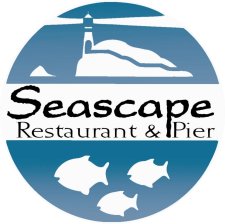 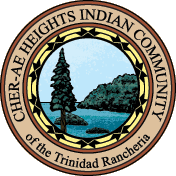 EMPLOYMENT APPLICATIONPlease complete this application, save a copy and forward with resume if available to:TRHR@trinidadrancheria.com, or mail to Trinidad Rancheria HR, PO Box 630, Trinidad, CA 95570 CANDIDATE INFORMATIONType or Print Legibly. All Information must be completed or application cannot be accepted.EMPLOYMENT HISTORY Enter information for each of your past employers starting with most current and working backwards.EDUCATIONUS MILITARY SERVICEREFERENCESBy submitting this application for employment, I agree to and understand the following:  I understand that completion of this application does not indicate that there are positions open and does not in any way obligate Trinidad Rancheria Enterprises to hire me or offer me a job.  I understand that any job available may require the ability to work within an environment containing various levels of smoke, noise, lighting, and temperature. If offer of employment is made to me, I understand that as a condition of my employment that I voluntarily agree to cooperate in consenting and submitting to any pre-employment drug test as requested by Trinidad Rancheria Enterprises, to enforce its drug and alcohol policy.I understand that if hired, my employment may be terminated by Trinidad Rancheria Enterprises due to any misrepresentation, misinformation or inaccuracy of the statements contained on this Application for Employment.  I authorize Trinidad Rancheria Enterprises to investigate all statements contained in this application for accuracy and completeness, and to obtain any transcripts, records, or documents pertaining to my background and business experience, as required by Trinidad Rancheria Enterprises.  I attest that I am authorized to work in the United States.  I understand this application will remain active for ninety (90) days, and if I have not been hired by the date, I must renew my application to be considered for future employment.I understand and agree that if employed, the employment will be "at will". That is, either I or the Cher-Ae Heights Indian Community of the Trinidad Rancheria may end the employment relationship at any time, or for any reason, or for no reason. I understand that receipt of this application by the Cher-Ae Heights Indian Community of the Trinidad Rancheria does not imply employment and that this application and/or any other Cher-Ae Heights Indian Community of the Trinidad Rancheria documents are not contracts of employment.Position(s) Applying For (you must note at least one position):Last Name:Last Name:Last Name:First Name:First Name:First Name:First Name:First Name:First Name:First Name:First Name:First Name:MI:MI:MI:Do you currently or have you ever in the past used another name?   Yes     No  Provide Alias(s):                                                                                                            Do you currently or have you ever in the past used another name?   Yes     No  Provide Alias(s):                                                                                                            Do you currently or have you ever in the past used another name?   Yes     No  Provide Alias(s):                                                                                                            Do you currently or have you ever in the past used another name?   Yes     No  Provide Alias(s):                                                                                                            Do you currently or have you ever in the past used another name?   Yes     No  Provide Alias(s):                                                                                                            Do you currently or have you ever in the past used another name?   Yes     No  Provide Alias(s):                                                                                                            Do you currently or have you ever in the past used another name?   Yes     No  Provide Alias(s):                                                                                                            Do you currently or have you ever in the past used another name?   Yes     No  Provide Alias(s):                                                                                                            Do you currently or have you ever in the past used another name?   Yes     No  Provide Alias(s):                                                                                                            Do you currently or have you ever in the past used another name?   Yes     No  Provide Alias(s):                                                                                                            Do you currently or have you ever in the past used another name?   Yes     No  Provide Alias(s):                                                                                                            Do you currently or have you ever in the past used another name?   Yes     No  Provide Alias(s):                                                                                                            Do you currently or have you ever in the past used another name?   Yes     No  Provide Alias(s):                                                                                                            Do you currently or have you ever in the past used another name?   Yes     No  Provide Alias(s):                                                                                                            Do you currently or have you ever in the past used another name?   Yes     No  Provide Alias(s):                                                                                                            Current Physical Address:   CityCityCityCityCityCountyCountyCountyCountyState State State ZipZipCurrent Mailing Address:   CityCityCityCityCityCountyCountyCountyCountyStateStateStateZipZipDaytime Telephone Number:      Alternate Phone Number:      E-mail Address:      Daytime Telephone Number:      Alternate Phone Number:      E-mail Address:      Are you a member of the Trinidad Rancheria?   Yes       No  Are you a member of a federally recognized Indian Tribe?  Yes       No  If yes, which Tribe:      Are you a member of the Trinidad Rancheria?   Yes       No  Are you a member of a federally recognized Indian Tribe?  Yes       No  If yes, which Tribe:      Are you a member of the Trinidad Rancheria?   Yes       No  Are you a member of a federally recognized Indian Tribe?  Yes       No  If yes, which Tribe:      Are you a member of the Trinidad Rancheria?   Yes       No  Are you a member of a federally recognized Indian Tribe?  Yes       No  If yes, which Tribe:      Are you a member of the Trinidad Rancheria?   Yes       No  Are you a member of a federally recognized Indian Tribe?  Yes       No  If yes, which Tribe:      Are you a member of the Trinidad Rancheria?   Yes       No  Are you a member of a federally recognized Indian Tribe?  Yes       No  If yes, which Tribe:      Are you a member of the Trinidad Rancheria?   Yes       No  Are you a member of a federally recognized Indian Tribe?  Yes       No  If yes, which Tribe:      Are you a member of the Trinidad Rancheria?   Yes       No  Are you a member of a federally recognized Indian Tribe?  Yes       No  If yes, which Tribe:      Are you a member of the Trinidad Rancheria?   Yes       No  Are you a member of a federally recognized Indian Tribe?  Yes       No  If yes, which Tribe:      Are you a member of the Trinidad Rancheria?   Yes       No  Are you a member of a federally recognized Indian Tribe?  Yes       No  If yes, which Tribe:      Are you a member of the Trinidad Rancheria?   Yes       No  Are you a member of a federally recognized Indian Tribe?  Yes       No  If yes, which Tribe:      Are you a member of the Trinidad Rancheria?   Yes       No  Are you a member of a federally recognized Indian Tribe?  Yes       No  If yes, which Tribe:      Are you a member of the Trinidad Rancheria?   Yes       No  Are you a member of a federally recognized Indian Tribe?  Yes       No  If yes, which Tribe:      Date Available to Start Work:      Are you available to work any shift?  Yes   NoIf No, please complete the Availability Chart to your right.Preferred Status:  On-Call Part-Time Full-TimeDate Available to Start Work:      Are you available to work any shift?  Yes   NoIf No, please complete the Availability Chart to your right.Preferred Status:  On-Call Part-Time Full-TimeDayDayMonTuesTuesWedThursFriFriSatSatSatSunDate Available to Start Work:      Are you available to work any shift?  Yes   NoIf No, please complete the Availability Chart to your right.Preferred Status:  On-Call Part-Time Full-TimeDate Available to Start Work:      Are you available to work any shift?  Yes   NoIf No, please complete the Availability Chart to your right.Preferred Status:  On-Call Part-Time Full-TimeFromFromDate Available to Start Work:      Are you available to work any shift?  Yes   NoIf No, please complete the Availability Chart to your right.Preferred Status:  On-Call Part-Time Full-TimeDate Available to Start Work:      Are you available to work any shift?  Yes   NoIf No, please complete the Availability Chart to your right.Preferred Status:  On-Call Part-Time Full-TimeToToEmployer Name:Employer Name:Employer Name:Employer Name:Starting Position:Ending/Current Position:Ending/Current Position:Address:Address:Address:Address:Phone:Supervisor Name:Supervisor Name:Supervisor Name:Dates of Employment:                    To      Reason for Leaving?                    Reason for Leaving?                    Employer Name:Employer Name:Employer Name:Employer Name:Starting Position:Ending/Current Position:Ending/Current Position:Address:Address:Address:Address:Phone:Phone:Phone:Supervisor Name:Dates of Employment:                    To      Reason for Leaving?                    Reason for Leaving?                    Employer Name:Employer Name:Employer Name:Employer Name:Starting Position:Ending/Current Position:Ending/Current Position:Address:Address:Address:Address:Phone:Phone:Supervisor Name:Supervisor Name:Dates of Employment:                    To      Dates of Employment:                    To      Reason for Leaving?                    High School Name: School Location: School Location: School Location: Graduated?Yes  NoCollege Name: School Location: Degree:Major:Graduated?Yes  NoCollege Name: School Location:Degree:Major:Graduated?Yes  NoBranch of Service:Specialization:Rank Achieved:Are you a US Citizen and/or have a legal right to work in the US?                                                                                    YES    NO Have you ever, or are you now licensed under any other gaming jurisdiction?                YES    NOAre you related to anyone employed by Tribal Operations, Cher-Ae Heights Casino, or Seascape Harbor Businesses?                                                             YES    NOI found out about this job opening from: Friend/Relative  Rancheria Website Employee Referral Caljobs (EDD)  Craigslist   Other      Business references: (do not list relatives)NameAddressWork Phone#TitleYears Known*Applicable law prohibits discrimination in employment because of race, color, religion, age, sex, national origin, veteran status, disability or any other legally protected status, except as necessary to implement Native American preference.* Notice to applicants as required by the Fair Credit Reporting Act.  In connection with your employment application and any offer of employment, an investigative consumer report for the purpose of evaluating your suitability for employment will be made.  If a decision to deny employment is based on information in a credit report, you will be notified, along with the name and address of the credit bureau making the report.Applicant’s Signature/Name:Applicant’s Signature/Name:Date Submitted:HR Use OnlyDate Received:      Positions Recommended For:Interview Dates:Recommended:   YES    NOPositions Recommended For:Interview Dates:Date Forwarded:      Positions Recommended For:Interview Dates: